ПОЯСНЮВАЛЬНА ЗАПИСКА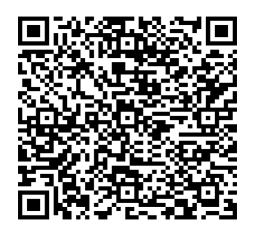 № ПЗН-67460 від 19.06.2024до проєкту рішення Київської міської ради: Про відмову громадянці Касьяненко Любові Анатоліївні у наданні дозволу на розроблення проєкту землеустрою щодо відведення земельної ділянки у власність для будівництва і обслуговування житлового будинку, господарських будівель і споруд на                                    вул. Жулянській, 1-б у Голосіївському районі міста Києва1. Фізична особа:2. Відомості про земельну ділянку (обліковий код 79:483:0232).Обґрунтування прийняття рішення.На клопотання зацікавленої особи відповідно до статей 9, 118 Земельного кодексу України та Порядку набуття прав на землю із земель комунальної власності у місті Києві, затвердженого рішенням Київської міської ради від 20.04.2017 № 241/2463, Департаментом земельних ресурсів виконавчого органу Київської міської ради (Київської міської державної адміністрації) розроблено проєкт рішення Київської міської ради.Мета прийняття рішення.Метою прийняття рішення є дотримання вимог Закону України «Про регулювання містобудівної діяльності» та забезпечення дотримання вимог Земельного кодексу України.Особливі характеристики ділянки.Стан нормативно-правової бази у даній сфері правового регулювання.Загальні засади та порядок відмови у наданні дозволу на розроблення документації із землеустрою визначено статтями 9, 118 Земельного кодексу України.	Проєкт рішення не стосується прав і соціальної захищеності осіб з інвалідністю та не матиме впливу на життєдіяльність цієї категорії.	Проєкт рішення не містить службової інформації у розумінні статті 6 Закону України «Про доступ до публічної інформації».	Проєкт рішення містить інформації про фізичну особу (персональні дані) у розумінні статей 11 та 21 Закону України «Про інформацію» та статті 2 Закону України «Про захист персональних даних».Фінансово-економічне обґрунтування.Реалізація рішення не потребує додаткових витрат міського бюджету.Прогноз соціально-економічних та інших наслідків прийняття рішення.Рішення не тягне за собою жодних соціально-економічних та інших наслідків.Доповідач: директор Департаменту земельних ресурсів Валентина ПЕЛИХПІБ:                Касьяненко Любов АнатоліївнаКлопотання:від 12.06.2024 номер 413018582 Місце розташування (адреса):м. Київ, р-н Голосіївський, вул. Жулянська, 1-б Орієнтовна площа:0,10 га Вид та термін права:власність Заявлене цільове  призначення:для будівництва і обслуговування житлового будинку, господарських будівель і споруд Наявність будівель і споруд   на ділянці:Земельна ділянка забудована житловим будинком садибного типу загальною площею 37,9 кв.м, (під літ. Р, над літ. Р мансарда, прибудова р, гараж під літ. П), оглядова яма, споруди № 4-8; II,  який перебуває у власності                   гр. Касьяненко Л.А., дата державної реєстрації 10.05.2024, номер відомостей про речове право 55019051 (інформація з Державного реєстру речових прав на нерухоме майно від 01.07.2024  № 385047744). Наявність ДПТ:Відповідно до детального плану території району Теремки III у Голосіївському районі м. Києва, затвердженого рішенням Київської міської ради від 04.04.2017  № 76/2298, земельна ділянка за функціональним призначенням належить частково до території вулиць і доріг (існуючі) та частково до території змішаної житлово-громадської забудови (перспективні) (довідка (витяг) з містобудівного кадастру, надана листом Департаменту містобудування та архітектури виконавчого органу Київської міської ради (Київської міської державної адміністрації) від 13.06.2024 № 055-5663). Функціональне призначення   згідно з Генпланом:Відповідно до Генерального плану міста Києва та проекту планування його приміської зони на період до 2020 року, затвердженого рішенням Київської міської ради                             від 28.03.2002 № 370/1804, земельна ділянка за функціональним призначенням належить частково до території вулиць і доріг та частково до території змішаної житлово-громадської забудови. Правовий режим:Земельна ділянка належить до земель комунальної власності територіальної громади міста Києва. Розташування в зеленій зоні:Земельна ділянка не входить до зеленої зони. Інші особливості:Частина земельної ділянки розташована в межах червоних ліній.Зазначаємо, що Департамент земельних ресурсів не може перебирати на себе повноваження Київської міської ради та приймати рішення про надання дозволу на розроблення проєкту землеустрою щодо відведення земельної ділянки або про відмову у наданні такого дозволу, оскільки відповідно до пункту 34 частини першої статті 26 Закону України «Про місцеве самоврядування в Україні» та  статей 9, 122 Земельного кодексу України такі питання вирішуються виключно на пленарних засіданнях сільської, селищної, міської ради. Зазначене підтверджується, зокрема, рішеннями Верховного Суду від 28.04.2021 у справі № 826/8857/16,               від 17.04.2018 у справі № 826/8107/16, від 16.09.2021 у справі № 826/8847/16. Зважаючи на вказане, цей проєкт рішення направляється для подальшого розгляду Київською міською радою відповідно до її Регламенту.Директор Департаменту земельних ресурсівВалентина ПЕЛИХ